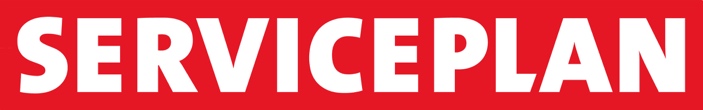 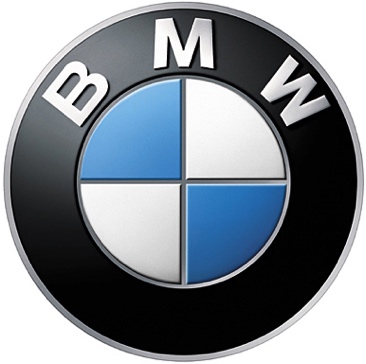 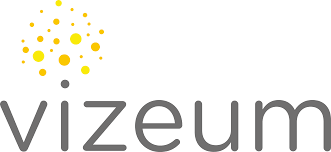 COMMUNIQUÉ DE PRESSEParis, le 12 mars 2019BMW LANCE UNE CAMPAGNE DE COMMUNICATION EXPÉRIMENTALE
VIA UN MÉDIA INÉDIT : LES ASSISTANTS VOCAUXParis, le 12 mars 2019 - A l'occasion du lancement de la nouvelle BMW Série 3 équipée d'un assistant personnel intelligent BMW, la marque automobile BMW s'apprête à communiquer via un média innovant : les assistants vocaux ou « smart speakers ». Cette campagne d'un nouveau genre débutera à partir du 12 mars.Quoi de mieux qu'un Assistant Personnel Vocal pour promouvoir l'Assistant Personnel Intelligent BMW de la nouvelle BMW Série 3 ? C'est sur cette idée toute simple que BMW et ses agences Serviceplan et Vizeum ont imaginé une campagne de lancement expérimentale via la Start-Up Stay Tuned sur un média encore faiblement utilisé par les marques, mais qui s'apprête à révolutionner l'industrie média : les assistants vocaux.En pratique, chaque fois qu'un utilisateur sollicitera son assistant vocal de type Google Home ou Alexa pour demander les actualités, un court message publicitaire interpellant de ± 15 secondes sera diffusé en amont dudit flash info, débutant par « Vous qui venez de demander vos news, vous savez qu'avec l'Assistant personnel intelligent BMW vous pourriez les demander de la même manière à votre BMW Série 3 ? ... ».Couplant une approche créative contextuelle à un choix média innovant, cette campagne vise à atteindre de façon affinitaire une cible déjà familière avec les systèmes de reconnaissance vocale dont on sait que 42 % d'entre elle sollicitent leur assistant vocal pour demander les news.La campagne est composée de 5 spots qui seront diffusés pendant un mois à compter du 12 mars 2019 en amont des actualités de 7 éditeurs (20 Minutes, Auto Plus, Binge, Capital, Le Parisien, Les Echos, Huffpost). La campagne va générer près de 300.000 déclenchements.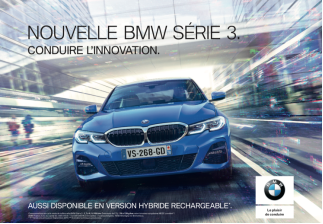 Pour écouter deux des messages cliquez ci-dessous :Message 1 : https://bit.ly/2F46oCgMessage 2 : https://bit.ly/2VQccEMContact Presse BMW : Pierre-Alexandre Cornillon pierre-alexandre.cornillon@bmw.frContact Presse Vizeum : Gregory Guyot - gregory.guyot@vizeum.comContact Presse Serviceplan : Perrine Collin - p.collin@serviceplan.fr - 01 78 42 99 45A propos de BMW Group en FranceBMW Group est implanté sur quatre sites en France : Montigny-le-Bretonneux (siège social), Tigery (centre de formation), Strasbourg (centre PRA international) et Miramas (centre d'essais techniques international). BMW Group emploie avec ses filiales commerciales et financières ainsi que son réseau exclusif de distribution plus de 5.000 salariés en France. En 2017, BMW Group France a immatriculé 87 748 automobiles des marques BMW et MINI et 16020 motos et scooters de la marque BMW Motorrad. Le volume annuel d'achats de BMW Group auprès des équipementiers et fournisseurs français se chiffre en milliards d'Euro. Parmi eux, citons Dassault Systèmes, Faurecia, Michelin, Plastic Omnium, St Gobain, Valeo. La coopération avec PSA sur les moteurs 1,6 l est un grand succès. Dans le cadre de sa stratégie électromobilité, BMW Group a créé la marque BMW i et a introduit les révolutionnaires BMW i3 et BMW i8. BMW Group France poursuit en outre une politique active et pérenne de mécénat avec des acteurs culturels de renom tels que les Rencontres de la Photographie, Arles, Paris Photo et Gobelins, l'école de l'image où se tient la Résidence BMW pour la photographie émergente. Depuis plus de 30 ans, BMW Group France finance des projets d'utilité publique par le biais de sa Fondation placée sous l'égide de la Fondation de France : actuellement la prévention routière pour les jeunes conducteurs. L'engagement sociétal de BMW Group se décline aussi avec ses partenariats dans le sport français : Fédération Française de Golf (FFG), et la Fédération Française de Rugby (FFR) et le XV de France.www.bmw.frFacebook: facebook.com/BMWFrance  Twitter: twitter.com/BMWFranceInstagram: instagram.com/BMWFranceYouTube: youtube.com/BMWFrance  Linkedin: linkedin.com/company/bmw-group-france?trk=top_nav_homeÀ propos de VizeumVizeum. « Accelerating Business growth through media. »Vizeum propose un modèle d'intégration unique basé sur la connaissance optimale du consommateur de son environnement et de ses attentes pour proposer un accompagnement sur mesure en partant des enjeux business des clients. Grâce à la combinaison data-media-technologie, l'agence ajoute à la dimension performance du media, le rôle essentiel de la connaissance du consommateur via la data pour mieux l'adresser avec des solutions et dispositifs innovants pour favoriser la croissance business. « Dans un monde de plus en plus connecté et digitalisé, nous avons la conviction que le media joue un rôle central dans la croissance du business et que chaque interaction est un insight clé en vue d'un achat potentiel. »En 2018, Vizeum est l'agence avec la plus forte progression de son business (RECMA). Elue Agence Média de l'année en 2015 puis en 2016 par « Les Agences de l'Année » et Agence Média de l'année en 2016 par « Offre Media », Vizeum a aussi remporté le prix de la satisfaction clients et le prix des contenus.Vizeum en chiffres : créée en 2003, l'agence a 82 bureaux dans 57 pays et compte 3 400 collaborateurs dans le monde dont 80 en France. Retrouvez VIZEUM France sur Facebook I Twitter I Instagram I LinkedInA propos de Serviceplan FranceServiceplan France est la filiale française du premier groupe indépendant européen de communication Serviceplan Group. Serviceplan France, réunit sous le même toit l'agence de publicité Serviceplan et Servicepla Health & Life, l'agence média Mediaplus, l'agence digitale Plan.Net, la plateforme de production print et digitale Solutions et une quinzaine d'autres agences, toutes dirigées par des entrepreneurs engagés dans la réussite commune. Serviceplan France rassemble 250 collaborateurs et représente un CA de 34 Millions d'euros.FICHE TECHNIQUEFICHE TECHNIQUEAnnonceur BMW NOUVELLE SERIE 3Agences Serviceplan, VizeumDirecteur de la CréationFabien Teichner, Dimitri GuerassimovConcepteur RédacteurMatthieu MembréResponsables AnnonceurFrank Schlöder, Ludovic Leguem, Maxime LanthierResponsables AgenceStéphane Perrot, Géraldine Teisseire, Sandra NavarrePartenaire MediaStay Tuned